INITIAL EXPRESS TERMS
FOR PROPOSED BUILDING STANDARDS
OF THE CALIFORNIA DEPARTMENT OF HOUSING AND COMMUNITY DEVELOPMENT
REGARDING THE 2025 CALIFORNIA BUILDING CODE,
CALIFORNIA CODE OF REGULATIONS, TITLE 24, PART 2
(HCD 05/24)The State agency shall draft the regulations in plain, straightforward language, avoiding technical terms as much as possible and using a coherent and easily readable style. The agency shall draft the regulation in plain English. A notation shall follow the express terms of each regulation listing the specific statutes authorizing the adoption and listing specific statutes being implemented, interpreted, or made specific (Government Code Section 11346.2(a)(1)). If using assistive technology, please adjust your settings to recognize underline, strikeout, italic and ellipsis.LEGEND for EXPRESS TERMS Model Code language appears uprightExisting California amendments appear in italicAmended model code or new California amendments appear underlined & italicRepealed model code language appears upright and in strikeoutRepealed California amendments appear in italic and strikeoutEllipsis (...) indicate existing text remains unchangedINITIAL EXPRESS TERMSITEM 1
Chapter 1, Scope and Administration, Division I, California AdministrationHCD proposes to bring forward existing California amendments in Chapter 1, Division 1, from the 2022 California Building Code (CBC) for adoption into the 2025 CBC with modifications as follows: Note: Chapter 1, Division 1 is comprised entirely of California amendments. Therefore, only detailed text of proposed changes, repeals and new amendments are shown. DIVISION I 
CALIFORNIA ADMINISTRATION 1.1.1 Title. These regulations shall be known as the California Building Code, may be cited as such and will be referred to herein as “this code.” The California Building Code is Part 2 of thirteen parts of the official compilation and publication of the adoption, amendment and repeal of building regulations to the California Code of Regulations, Title 24, also referred to as the California Building Standards Code. This part incorporates by adoption the 2021 2024 International Building Code of the International Code Council with necessary California amendments.Notation:Authority: Health and Safety Code Sections 17040, 17920.9, 17921, 17921.5, 17921.6, 17921.10, 17922, 17922.6, 17922.12, 17922.14, 17926, 17927, 17928, 17958.12, 18552, 18554, 18620, 18630, 18640, 18670, 18690, 18691, 18865, 18871.3, 18871.4, 18873, 18873.1 through 18873.5, 18928, 18938.3, 18944.11 and 19990; and Government Code Sections 12955.1 and 12955.1.1.References: Health and Safety Code Sections 17000 through 17062.5, 17910 through 17995.5, 18200 through 18700, 18860 through 18874, 18938.6, 18941, 18941.5, 19890, 19891, 19892 and 19960 through 19997; Civil Code Sections 1101.4, 1101.5, 1954.201, 1954.202 and 5551; and Government Code Sections 8698.4, 12955.1, 12955.1.1 and 65852.2.ITEM 2
Chapter 1, Scope and Administration, Division II, Scope and AdministrationHCD proposes to adopt Sections 105.2 (“Building” 1 – 13 only), 107.1, 107.2.1, 107.2.3, 107.2.4, 107.2.5, 107.2.6, 107.2.6.1, 107.2.7; 110.3.1, 110.3.2, 110.3.3, 110.3.4, 110.3.5, 110.3.6, 110.3.7, 110.3.8, 110.3.10, 110.3.11, 110.3.12, and 110.3.12.1 from the 2024 International Building Code (IBC) into the 2025 CBC and bring forward existing California amendments from the 2022 CBC into the 2025 CBC without modification. DIVISION II
SCOPE AND ADMINISTRATIONNotation:Authority: Health and Safety Code Sections 17040, 17920.9, 17921, 17921.5, 17921.6, 17921.10, 17922, 17922.6, 17922.12, 17922.14, 17926, 17927, 17928, 17958.12, 18552, 18554, 18620, 18630, 18640, 18670, 18690, 18691, 18865, 18871.3, 18871.4, 18873, 18873.1 through 18873.5, 18928, 18938.3, 18944.11 and 19990; and Government Code Sections 12955.1 and 12955.1.1.References: Health and Safety Code Sections 17000 through 17062.5, 17910 through 17995.5, 18200 through 18700, 18860 through 18874, 18938.6, 18941, 18941.5, 19890, 19891, 19892 and 19960 through 19997; Civil Code Sections 1101.4, 1101.5, 1954.201, 1954.202 and 5551; and Government Code Sections 8698.4, 12955.1, 12955.1.1 and 65852.2.ITEM 3
Chapter 2, DefinitionsHCD proposes to adopt Chapter 2 from the 2024 IBC (except IBC definitions of “Accessible Unit”, “Common Use”, Dwelling Unit, Efficiency”, “Intended To Be Occupied As A Residence”, “Lodging House”, “Multilevel Assembly Seating”, “Multistory Unit”, “Public-Use Areas”, “Self-Service Storage Facility”, “Type A Unit”, and “Type B Unit”) and bring forward existing California amendments from the 2022 CBC into the 2025 CBC without modification. CHAPTER 2
DEFINITIONSNotation:Authority: Health and Safety Code Sections 17040, 17920.9, 17921, 17921.5, 17921.6, 17921.10, 17922, 17922.6, 17922.12, 17922.14, 17926, 17927, 17928, 17958.12, 18552, 18554, 18620, 18630, 18640, 18670, 18690, 18691, 18865, 18871.3, 18871.4, 18873, 18873.1 through 18873.5, 18928, 18938.3, 18944.11 and 19990; and Government Code Sections 12955.1 and 12955.1.1.References: Health and Safety Code Sections 17000 through 17062.5, 17910 through 17995.5, 18200 through 18700, 18860 through 18874, 18938.6, 18941, 18941.5, 19890, 19891, 19892 and 19960 through 19997; Civil Code Sections 1101.4, 1101.5, 1954.201, 1954.202 and 5551; and Government Code Sections 8698.4, 12955.1, 12955.1.1 and 65852.2.ITEM 4
Chapter 3, Occupancy Classification and UseHCD proposes to adopt Chapter 3 from the 2024 IBC (except Section 308.3) and bring forward existing California amendments from the 2022 CBC into the 2025 CBC with the following modifications:CHAPTER 3
OCCUPANCY CLASSIFICATION AND USESection 310.2 Residential Group R-1. Residential Group R-1 occupancies… Boarding houses (transient) with more than 10 occupantsCongregate living facilities (transient) with more than 10 occupantsHotels (transient)Motels (transient)[HCD 1] Efficiency dwelling units (transient)Lodging houses with more than five guestroomsSection 310.3 Residential Group R-2. Residential Group R-2 occupancies… (No change to model code text)…Hotels (nontransient) with more than five guest roomsMotels (nontransient) with more than five guest rooms…Section 310.4 Residential Group R-3. Residential Group R-2 occupancies… (No change to model code text)…Hotels (nontransient) with five or fewer guest roomsMotels (nontransient) with five or fewer guest rooms…Section 310.4.2 Lodging houses. Owner-occupied lodging houses with five or fewer guest rooms shall be constructed in accordance with this code or the California Residential Code, provided that facilities constructed using the International Residential Code California Residential Code are protected by an automatic sprinkler system installed in accordance with Section 903.3.1.3 or Section P2904 R309.1.1 of the California Residential Code.Notation:Authority: Health and Safety Code Sections 17040, 17920.9, 17921, 17921.5, 17921.6, 17921.10, 17922, 17922.6, 17922.12, 17922.14, 17926, 17927, 17928, 17958.12, 18552, 18554, 18620, 18630, 18640, 18670, 18690, 18691, 18865, 18871.3, 18871.4, 18873, 18873.1 through 18873.5, 18928, 18938.3, 18944.11 and 19990; and Government Code Sections 12955.1 and 12955.1.1.References: Health and Safety Code Sections 17000 through 17062.5, 17910 through 17995.5, 18200 through 18700, 18860 through 18874, 18938.6, 18941, 18941.5, 19890, 19891, 19892 and 19960 through 19997; Civil Code Sections 1101.4, 1101.5, 1954.201, 1954.202 and 5551; and Government Code Sections 8698.4, 12955.1, 12955.1.1 and 65852.2.ITEM 5
Chapter 4, Special Detailed Requirements Based on Occupancy and UseHCD proposes to adopt Chapter 4 from the 2024 IBC and bring forward existing California amendments from the 2022 CBC into the 2025 CBC without modification.CHAPTER 4
SPECIAL DETAILED REQUIREMENTS BASED ON OCCUPANCY AND USENotation:Authority: Health and Safety Code Sections 17040, 17920.9, 17921, 17921.5, 17921.6, 17921.10, 17922, 17922.6, 17922.12, 17922.14, 17928, 17958.12, 18552, 18554, 18620, 18630, 18640, 18690, 18691, 18865, 18871.3, 18871.4, 18873, 18873.1 through 18873.5, 18928, 18938.3, 18944.11 and 19990; and Government Code Sections 12955.1 and 12955.1.1.References: Health and Safety Code Sections 17000 through 17062.5, 17910 through 17995.5, 18200 through 18700, 18860 through 18874, 18938.6, 18941, 18941.5, 19890, 19891, 19892 and 19960 through 19997; Civil Code Sections 1101.4, 1101.5, 1954.201, 1954.202 and 5551; and Government Code Sections 8698.4, 12955.1, 12955.1.1 and 65852.2.ITEM 6
Chapter 5, General Building Heights and AreasHCD proposes to adopt Chapter 5 from the 2024 IBC (except Section 508.5, item 2, only) and bring forward existing California amendments from the 2022 CBC into the 2025 CBC without modification.CHAPTER 5
GENERAL BUILDING HEIGHTS AND AREASNotation:Authority: Health and Safety Code Sections 17040, 17920.9, 17921, 17921.5, 17921.6, 17921.10, 17922, 17922.6, 17922.12, 17922.14, 17926,17927, 17928, 17958.12, 18552, 18554, 18620, 18630, 18640, 18670, 18690, 18691, 18865, 18871.3, 18871.4, 18873, 18873.1 through 18873.5, 18928, 18938.3, 18944.11 and 19990; and Government Code Sections 12955.1 and 12955.1.1.References: Health and Safety Code Sections 17000 through 17062.5, 17910 through 17995.5, 18200 through 18700, 18860 through 18874, 18938.6, 18941, 18941.5, 19890, 19891, 19892 and 19960 through 19997; Civil Code Sections 1101.4, 1101.5, 1954.201, 1954.202 and 5551; and Government Code Sections 8698.4, 12955.1, 12955.1.1 and 65852.2.ITEM 7
Chapter 6, Types of ConstructionHCD proposes to adopt Chapter 6 from the 2024 IBC and bring forward existing California amendments from the 2022 CBC into the 2025 CBC without modification.CHAPTER 6
TYPES OF CONSTRUCTIONNotation:Authority: Health and Safety Code Sections 17040, 17920.9, 17921, 17921.5, 17921.6, 17921.10, 17922, 17922.6, 17922.12, 17922.14, 17926, 17927, 17928, 17958.12, 18552, 18554, 18620, 18630, 18640, 18670, 18690, 18691, 18865, 18871.3, 18871.4, 18873, 18873.1 through 18873.5, 18928, 18938.3, 18944.11 and 19990; and Government Code Sections 12955.1 and 12955.1.1.References: Health and Safety Code Sections 17000 through 17062.5, 17910 through 17995.5, 18200 through 18700, 18860 through 18874, 18938.6, 18941, 18941.5, 19890, 19891, 19892 and 19960 through 19997; Civil Code Sections 1101.4, 1101.5, 1954.201, 1954.202 and 5551; and Government Code Sections 8698.4, 12955.1, 12955.1.1 and 65852.2.ITEM 8
Chapter 7, Fire and Smoke Protection FeaturesHCD proposes to adopt Chapter 7 from the 2024 IBC and bring forward existing California amendments from the 2022 CBC into the 2025 CBC without modification.CHAPTER 7
FIRE AND SMOKE PROTECTION FEATURESNotation:Authority: Health and Safety Code Sections 17040, 17920.9, 17921, 17921.5, 17921.6, 17921.10, 17922, 17922.6, 17922.12, 17922.14, 17926, 17927, 17928, 17958.12, 18552, 18620, 18630, 18640, 18670, 18690, 18691, 18865, 18871.3, 18873, 18873.1 through 18873.5, 18928, 18938.3, 18944.11 and 19990; and Government Code Sections 12955.1 and 12955.1.1.References: Health and Safety Code Sections 17000 through 17062.5, 17910 through 17995.5, 18200 through 18700, 18860 through 18874, 18938.6, 18941, 18941.5, 19890, 19891, 19892 and 19960 through 19997; Civil Code Sections 1101.4, 1101.5, 1954.201, 1954.202 and 5551; and Government Code Sections 8698.4, 12955.1, 12955.1.1 and 65852.2.ITEM 9
Chapter 7A [SFM], Materials and Construction Methods for Exterior Wildfire ExposureHCD proposes to adopt Chapter 7A (“Note” only) into the 2025 CBC. CHAPTER 7A [SFM]
MATERIALS AND CONSTRUCTION METHODS FOR EXTERIOR WILDFIRE EXPOSURENote: Provisions for Materials and Construction Methods for Exterior Wildfire Exposure, are now located in Part 7, California Wildland Urban Interface Code. See Section 101.4.8. Notation:Authority: Health and Safety Code Sections 17040, 17920.9, 17921, 17921.5, 17921.6, 17921.10, 17922, 17922.6, 17922.12, 17922.14, 17926, 17927, 17928, 17958.12, 18552, 18620, 18630, 18640, 18670, 18690, 18691, 18865, 18871.3, 18873, 18873.1 through 18873.5, 18928, 18938.3, 18944.11 and 19990; and Government Code Sections 12955.1 and 12955.1.1.References: Health and Safety Code Sections 17000 through 17062.5, 17910 through 17995.5, 18200 through 18700, 18860 through 18874, 18938.6, 18941, 18941.5, 19890, 19891, 19892 and 19960 through 19997; Civil Code Sections 1101.4, 1101.5, 1954.201, 1954.202 and 5551; and Government Code Sections 8698.4, 12955.1, 12955.1.1 and 65852.2.ITEM 10
Chapter 8, Interior FinishesHCD proposes to adopt Chapter 8 from the 2024 IBC and bring forward existing California amendments from the 2022 CBC into the 2025 CBC without modification.CHAPTER 8
INTERIOR FINISHESNotation:Authority: Health and Safety Code Sections 17040, 17920.9, 17921, 17921.5, 17921.6, 17921.10, 17922, 17922.6, 17922.12, 17922.14, 17926, 17927, 17928, 17958.12, 18552, 18554, 18620, 18630, 18640, 18670, 18690, 18691, 18865, 18871.3, 18873, 18873.1 through 18873.5, 18928, 18938.3, 18944.11 and 19990; and Government Code Sections 12955.1 and 12955.1.1.References: Health and Safety Code Sections 17000 through 17062.5, 17910 through 17995.5, 18200 through 18700, 18860 through 18874, 18938.6, 18941, 18941.5, 19890, 19891, 19892 and 19960 through 19997; Civil Code Sections 1101.4, 1101.5, 1954.201, 1954.202 and 5551; and Government Code Sections 8698.4, 12955.1, 12955.1.1 and 65852.2.ITEM 11
Chapter 9, Fire Protection and Life Safety SystemsHCD proposes to adopt Chapter 9 from the 2024 IBC and bring forward existing California amendments from the 2022 CBC and new amendments into the 2025 CBC with the following modifications:CHAPTER 9
FIRE PROTECTION AND LIFE SAFETY SYSTEMS[F] 915.4.4 Interconnection. Where more than one carbon monoxide alarm is required to be installed, carbon monoxide alarms shall be interconnected in such a manner that the actuation of one alarm will activate all of the alarms. Physical interconnection of carbon monoxide alarms shall not be required where listed wireless alarms are installed and all alarms sound upon activation of one alarm.915.4.5 915.4.4 Interconnection. Where more than …Notation:Authority: Health and Safety Code Sections 17040, 17920.9, 17921, 17921.5, 17921.6, 17921.10, 17922, 17922.6, 17922.12, 17922.14, 17926, 17927, 17928, 17958.12, 18552, 18554, 18620, 18630, 18640, 18670, 18690, 18691, 18865, 18871.3, 18871.4, 18873, 18873.1 through 18873.5, 18928, 18938.3, 18944.11 and 19990; and Government Code Sections 12955.1 and 12955.1.1.References: Health and Safety Code Sections 17000 through 17062.5, 17910 through 17995.5, 18200 through 18700, 18860 through 18874, 18938.6, 18941, 18941.5, 19890, 19891, 19892 and 19960 through 19997; Civil Code Sections 1101.4, 1101.5, 1954.201, 1954.202 and 5551; and Government Code Sections 8698.4, 12955.1, 12955.1.1 and 65852.2.ITEM 12
Chapter 10, Means of EgressHCD proposes to adopt Chapter 10 from the 2024 IBC (except Section 1009.2.2) and bring forward existing California amendments from the 2022 CBC into the 2025 CBC with the following modifications:CHAPTER 10
MEANS OF EGRESSSECTION 1010 DOORS, GATES AND TURNSTILES1010.1.1 Size of doors. The required capacity of each door opening... Exceptions:1. In Group R-2 and R-3 dwelling... 2. In Group I-3, door openings... 3. Door openings to storage... 4. Door openings within... 5. In dwelling and sleeping... 6. In Groups R-2, R-3 and R-4... 7. Door openings required to be accessible within Type B units intended for user passage shall have a minimum clear opening width of 31.75 inches (806 mm). 8 7. Doors serving nonadaptable or sauna compartments, toilet compartments or dressing, fitting or changing compartments that are not required to comply with Chapter 11A or Chapter 11B be accessible shall have a minimum clear opening width of 20 inches (508 mm). 9 8. Doors serving shower compartments shall comply with Section 421.4.2 408.6 of the International California Plumbing Code.1010.2.3 Hardware height. Door handles, pulls, latches, locks and other operating devices shall be installed 34 inches (864 mm) minimum and 48 inches (1219 mm) maximum above the finished floor. Exceptions:Locks used only for security purposes and not used for normal operation are permitted at any height.Where the International Swimming Pool and Spa Code California Building Code requires restricting access to a pool, spa or hot tub, and where door and gate latch release mechanisms are accessed from the outside of the barrier and are not of the self-locking type, such a mechanism shall be located above the finished floor or ground surface not less than 52 inches (1219 mm) and not greater than 54 inches (1370 mm), provided that the latch release mechanism is not a self-locking type such as where the lock is operated by means of a key, electronic opener or the entry of a combination into an integral combination lock.SECTION 1011 STAIRWAYS1011.5.2 Riser height and tread depth…Exceptions:……In Group R-3 occupancies; within dwelling units in Group R-2 occupancies not required by Chapter 11A or Chapter 11B to be Accessible or Type A dwelling or sleeping units; and in Group U occupancies that are accessory to a Group R-3 occupancy or accessory to individual dwelling units in Group R-2 occupancies; the maximum riser height shall be 73/4 inches (197 mm); the minimum tread depth shall be 10 inches (254 mm); the minimum winder tread depth at the walkline shall be 10 inches (254 mm); and the minimum winder tread depth shall be 6 inches (152 mm). A nosing projection not less than 3/4 inch (19.1 mm) but not more than 11/4 inches (32 mm) shall be provided on stairways with solid risers where the tread depth is less than 11 inches (279 mm).…… SECTION 1014 HANDRAILS1014.5 Continuity...Exceptions:Within a dwelling unit that is not an Accessible unit or Type A unit, the continuity of handrail gripping surfaces is allowed to be interrupted by a newel post at a turn or landing.............SECTION 1015 GUARDS1015.3 Height. Required guards shall be not less than 42 inches (1067 mm) high, measured vertically as follows: 1. From the adjacent... 2. On stairways and... 3. On ramps and ramped... Exceptions:1. For occupancies in Group R-3... 2. For occupancies in Groups R-2 and R-3, within the interior conditioned space of individual dwelling units, where the open-sided walking surface is located not more than 25 feet (7.62 meters) measured vertically to the floor or walking surface below, required guards shall not be less than 36 inches (914 mm) in height measured vertically above the adjacent walking surface.  3. 1.  ...4. 2.  ...5. 3.  ...6. 4.  ...7. 5.  ... Notation:Authority: Health and Safety Code Sections 17040, 17920.9, 17921, 17921.5, 17921.6, 17212.10, 17922, 17922.6, 17926, 17927, 17928, 17958.12, 18552, 18620, 18640, 18691, 18865, 18871.3, 18871.4 18873, 18873.5, 18928, 18938.3, and 19990; and Government Code Sections 12955.1 and 12955.1.1.References: Health and Safety Code Sections 17000 through 17062.5, 17910 through 17995.5, 18200 through 18700, 18860 through 18874, 18938.6, 18941, 18941.5, 19890, 19891, 19892 and 19960 through 19997; Civil Code Sections 1101.4, 1101.5, 1954.201, 1954.202 and 5551; and Government Code Sections 8698.4, 12955.1, 12955.1.1 and 65852.2.ITEM 13
Chapter 11, ReservedHCD proposes to not adopt Chapter 11 from the 2024 IBC.CHAPTER 11
RESERVEDNotation:Authority: Health and Safety Code Sections 17040, 17920.9, 17921, 17921.5, 17921.6, 17922, 17922.6, 17922.12, 17922.14, 17926, 17927, 17928, 17958.12, 18552, 18554, 18620, 18630, 18640, 18670, 18690, 18691, 18865, 18871.3, 18871.4, 18873, 18873.1 through 18873.5, 18928, 18938.3, 18944.11 and 19990; and Government Code Sections 12955.1 and 12955.1.1.References: Health and Safety Code Sections 17000 through 17062.5, 17910 through 17995.5, 18200 through 18700, 18860 through 18874, 18938.6, 18941, 18941.5, 19890, 19891, 19892 and 19960 through 19997; Civil Code Sections 1101.4, 1101.5, 1954.201, 1954.202 and 5551; and Government Code Sections 8698.4, 12955.1, 12955.1.1 and 65852.2.ITEM 14
Chapter 11A, Housing Accessibility HCD proposes to continue to adopt Chapter 11A from the 2022 CBC into the 2025 CBC with modifications as specified in separate housing accessibility rulemaking rationale. CHAPTER 11A
HOUSING ACCESSIBILITY Notation:Authority: Health and Safety Code Sections 17040, 17920.9, 17921, 17921.5, 17921.6, 17922, 17922.6, 17922.12, 17922.14, 17926, 17927, 17928, 17958.12, 18552, 18554, 18620, 18630, 18640, 18670, 18690, 18691, 18865, 18871.3, 18871.4, 18873, 18873.1 through 18873.5, 18928, 18938.3, 18944.11 and 19990; and Government Code Sections 12955.1 and 12955.1.1.References: Health and Safety Code Sections 17000 through 17062.5, 17910 through 17995.5, 18200 through 18700, 18860 through 18874, 18938.6, 18941, 18941.5, 19890, 19891, 19892 and 19960 through 19997; Civil Code Sections 1101.4, 1101.5, 1954.201, 1954.202 and 5551; and Government Code Sections 8698.4, 12955.1, 12955.1.1 and 65852.2.ITEM 15
Chapter 11B, Accessibility to Public Buildings, Public Accommodations, Commercial Buildings and Public HousingHCD proposes to not adopt Chapter 11B from the 2022 CBC.CHAPTER 11B
ACCESSIBILITY TO PUBLIC BUILDINGS, PUBLIC ACCOMODATIONS, COMMERICAL BUIDLINGS AND PUBLIC HOUSINGNotation:Authority: Health and Safety Code Sections 17040, 17920.9, 17921, 17921.5, 17921.6, 17922, 17922.6, 17922.12, 17922.14, 17926, 17927, 17928, 17958.12, 18552, 18554, 18620, 18630, 18640, 18670, 18690, 18691, 18865, 18871.3, 18871.4, 18873, 18873.1 through 18873.5, 18928, 18938.3, 18944.11 and 19990; and Government Code Sections 12955.1 and 12855.1.1.References: Health and Safety Code Sections 17000 through 17062.5, 17910 through 17995.5, 18200 through 18700, 18860 through 18874, 18938.6, 18941, 18941.5, 19890, 19891, 19892 and 19960 through 19997; Civil Code Sections 1101.4, 1101.5, 1954.201, 1954.202 and 5551; and Government Code Sections 8698.4, 12955.1, 12955.1.1 and 65852.2. California Code of Regulations, Title 20, Sections 1605.1, 1605.3 and 1607.ITEM 16
Chapter 12, Interior EnvironmentHCD proposes to adopt Chapter 12 from the 2024 IBC and bring forward existing California amendments from the 2022 CBC into the 2025 CBC with the following modifications:CHAPTER 12
INTERIOR ENVIRONMENT1202.3 Unvented attic and unvented enclosed rafter assemblies. Unvented attics and unvented enclosed roof framing assemblies... The unvented attic space... No interior Class I vapor... Where wood shingles... In Climate Zones 5, 6... [HCD 1 & HCD 2] In Climate Zones 14 and 16, a Class I or Class II vapor retarder shall be installed on the indirectly conditioned space side of all insulation in an unvented attic with air-permeable insulation, for condensation control.SECTION 1211 1212 [HCD 1 & HCD 2]
GARAGE DOOR SPRINGS1211.1 1212.1 General. This section shall apply... 1211.1.1 1212.1.1 Garage door extension springs. Every garage door extension... 1211.2 1212.2 Design standards. Minimum design standard... 1211.3 1212.3 Certification. Mill certification of wire... 1211.4 1212.4 Restraining devices. Each extension spring shall... 1211.5 1212.5 Identification. Extension springs, or door systems... 1211.6 1212.6 Installation. Installation of extension springs... SECTION  1212 1213 [HCD 1]
POLLUTANT CONTROL1212.1 1213.1 Finish material pollutant control. Finish materials, including... Notation:Authority: Health and Safety Code Sections 17040, 17920.9, 17921, 17921.5, 17921.6, 17921.10, 17922, 17922.6, 17922.12, 17922.14, 17926, 17927, 17928, 17958.12, 18552, 18554, 18620, 18630, 18640, 18670, 18690, 18691, 18865, 18871.3, 18871.4, 18873, 18873.1 through 18873.5, 18928, 18938.3, 18944.11 and 19990; and Government Code Sections 12955.1 and 12955.1.1.References: Health and Safety Code Sections 17000 through 17062.5, 17910 through 17995.5, 18200 through 18700, 18860 through 18874, 18938.6, 18941, 18941.5, 19890, 19891, 19892 and 19960 through 19997; Civil Code Sections 1101.4, 1101.5, 1954.201, 1954.202 and 5551; and Government Code Sections 8698.4, 12955.1, 12955.1.1 and 65852.2.ITEM 17
Chapter 13, Energy EfficiencyHCD proposes to not adopt Chapter 13 from the 2024 IBC.CHAPTER 13
ENERGY EFFICIENCYNotation:Authority: Health and Safety Code Sections 17040, 17920.9, 17921, 17921.6, 17921.10, 17922, 17922.6, 17922.12, 17926, 17928, 17958.12, 18552, 18620, 18640, 18690, 18691, 18865, 18871.3, 18871.4, 18873, 18873.2, 18873.3, 18873.4,18873.5, 18928, 18938.3 and 19990; and Government Code Sections 12955.1 and 12955.1.1.References: Health and Safety Code Sections 17000 through 17062.5, 17910 through 17995.5, 18200 through 18700, 18860 through 18874, 18938.6, 18941, 18941.5, 19890, 19891, 19892 and 19960 through 19997; Civil Code Sections 1101.4, 1101.5, 1954.201, 1954.202 and 5551; and Government Code Sections 8698.4, 12955.1, 12955.1.1 and 65852.2.ITEM 18
Chapter 14, Exterior WallsHCD proposes to adopt Chapter 14 from the 2024 IBC and bring forward existing California amendments from the 2022 CBC into the 2025 CBC without modification.CHAPTER 14
EXTERIOR WALLSNotation:Authority: Health and Safety Code Sections 17040, 17920.9, 17921, 17921.5, 17921.6, 17921.10, 17922, 17922.6, 17922.12, 17922.14, 17928, 17958.12, 18552, 18554, 18620, 18640, 18670, 18690, 18691, 18865, 18871.3, 18871.4, 18873, 18873.1, 18873.3, 18873.5, 18928, 18938.3, 18944.11 and 19990; and Government Code Sections 12955.1 and 12955.1.1.References: Health and Safety Code Sections 17000 through 17062.5, 17910 through 17995.5, 18200 through 18700, 18860 through 18874, 18938.6, 18941, 18941.5, 19890, 19891, 19892 and 19960 through 19997; Civil Code Sections 1101.4, 1101.5, 1954.201, 1954.202 and 5551; and Government Code Sections 8698.4, 12955.1, 12955.1.1 and 65852.2.ITEM 19
Chapter 15, Roof Assemblies and Rooftop StructuresHCD proposes to adopt Chapter 15 from the 2024 IBC and bring forward existing California amendments from the 2022 CBC into the 2025 CBC with the following modifications:CHAPTER 15
ROOF ASSEMBLIES AND ROOFTOP STRUCTURES1511.9.6 Accessibility and egress. The raised-deck system shall be accessible in accordance with Chapter 11 Chapters 11A or 11B, as applicable, and means of egress shall be provided in accordance with Chapter 10.1511.9 1511.10 Photovoltaic (PV) panel systems. [HCD 1 & HCD 2] Rooftop-mounted photovoltaic panels and modules shall be listed and labeled in accordance with UL 1703 or with both UL 61730-1 and UL 61730-2 Section 3111.3.1 and shall be installed in accordance with the manufacturer’s printed installation instructions.1511.9.1 1511.10.1 Installation Design. [HCD 1 & HCD 2] Supports and attachments of photovoltaic panels to the roof structure, the panels, modules and components shall be designed for applied loads per in accordance with this code:, and shall comply with industry standards determined applicable by the enforcement agency.1. Seismic design requirements shall be in accordance with determined from ASCE 7 Section 13.6.12. 2. Wind design pressures shall be determined from ASCE 7 Section 29.4.3 or 29.4.4 using effective wind area per in accordance with ASCE 7 Section 26.2.Calculations and drawings of Construction documents for the supports and attachments shall be submitted to the enforcement agency for review approval. Notation:Authority: Health and Safety Code Sections 17040, 17920.9, 17921, 17921.5, 17921.6, 17921.10, 17922, 17922.6, 17922.12, 17922.14, 17928, 17958.12, 18552,18620, 18630, 18640, 18670, 18690, 18691, 18865, 18871.3, 18873, 18873.1, 18873.2, 18873.3, 18873.4, 18873.5, 18928, 18938.3, and 19990; and Government Code Sections 12955.1 and 12955.1.1.References: Health and Safety Code Sections 17000 through 17062.5, 17910 through 17995.5, 18200 through 18700, 18860 through 18874, 18938.6, 18941, 18941.5, 19890, 19891, 19892 and 19960 through 19997; Civil Code Sections 1101.4, 1101.5, 1954.201, 1954.202 and 5551; and Government Code Sections 8698.4, 12955.1, 12955.1.1 and 65852.2.ITEM 20
Chapter 16, Structural DesignHCD proposes to adopt Chapter 16 from the 2024 IBC without modification.CHAPTER 16
STRUCTURAL DESIGNNotation:Authority: Health and Safety Code Sections 17040, 17920.9, 17921, 17921.5, 17921.6, 17922, 17922.6, 17922.12, 17922.14, 17927, 17928, 17958.12, 18552, 18620, 18630, 18640, 18690, 18691, 18865, 18871.3, 18873, 18873.1, 18873.2, 18873.4, 18873.5, 18928, 18938.3, 18944.11 and 19990; and Government Code Sections 12955.1 and 12955.1.1.References: Health and Safety Code Sections 17000 through 17062.5, 17910 through 17995.5, 18200 through 18700, 18860 through 18874, 18938.6, 18941, 18941.5, 19890, 19891, 19892 and 19960 through 19997; Civil Code Sections 1101.4, 1101.5, 1954.201, 1954.202 and 5551; and Government Code Sections 8698.4, 12955.1, 12955.1.1 and 65852.2.ITEM 21
Chapter 17, Special Inspections and TestsHCD proposes to adopt Chapter 17 from the 2024 IBC and bring forward existing California amendments from the 2022 CBC into the 2025 CBC without modification.CHAPTER 17
SPECIAL INSPECTIONS AND TESTSNotation:Authority: Health and Safety Code Sections 17040, 17920.9, 17921, 17921.5, 17921.6, 17921.10, 17922, 17922.6, 17922.12, 17922.14, 17926, 17927, 17928, 17958.12, 18552, 18554, 18620, 18630, 18640, 18670, 18690, 18691, 18865, 18871.3, 18871.4, 18873, 18873.1, 18873.2, 18873.3, 18873.4, 18873.5, 18928, 18938.3, 18944.11 and 19990; and Government Code Sections 12955.1 and 12955.1.1.References: Health and Safety Code Sections 17000 through 17062.5, 17910 through 17995.5, 18200 through 18700, 18860 through 18874, 18938.6, 18941, 18941.5, 19890, 19891, 19892 and 19960 through 19997; Civil Code Sections 1101.4, 1101.5, 1954.201, 1954.202 and 5551; and Government Code Sections 8698.4, 12955.1, 12955.1.1 and 65852.2.ITEM 22
Chapter 18, Soils and FoundationsHCD proposes to adopt Chapter 18 from the 2024 IBC and bring forward existing California amendments from the 2022 CBC into the 2025 CBC without modification.CHAPTER 18
SOILS AND FOUNDATIONSNotation:Authority: Health and Safety Code Sections 17040, 17920.9, 17921, 17921.6, 17921.10, 17922, 17922.6, 17928, 17958.12, 18552, 18554, 18620, 18630, 18690, 18691, 18865, 18871.3, 18871.4, 18873, 18873.1, 18873.2, 18873.4, 18873.5, 18928, 18938.3, 18944.11 and 19990; and Government Code Sections 12955.1 and 12955.1.1.References: Health and Safety Code Sections 17000 through 17062.5, 17910 through 17995.5, 18200 through 18700, 18860 through 18874, 18938.6, 18941, 18941.5, 19890, 19891, 19892 and 19960 through 19997; Civil Code Sections 1101.4, 1101.5, 1954.201, 1954.202 and 5551; and Government Code Sections 8698.4, 12955.1, 12955.1.1 and 65852.2.ITEM 23
Chapter 18A, Soils and FoundationsHCD proposes to not adopt Chapter 18A from the 2022 CBC.CHAPTER 18A
SOILS AND FOUNDATIONSNotation:Authority: Health and Safety Code Sections 17040, 17920.9, 17921, 17921.6, 17921.10, 17922, 17922.6, 17928, 17958.12, 18552, 18554, 18620, 18630, 18690, 18691, 18865, 18871.3, 18871.4, 18873, 18873.1, 18873.2, 18873.4, 18873.5, 18938.3, 18944.11 and 19990; and Government Code Sections 12955.1 and 12955.1.1.References: Health and Safety Code Sections 17000 through 17062.5, 17910 through 17995.5, 18200 through 18700, 18860 through 18874, 18938.6, 18941, 18941.5, 19890, 19891, 19892 and 19960 through 19997; Civil Code Sections 1101.4, 1101.5, 1954.201, 1954.202 and 5551; and Government Code Sections 8698.4, 12955.1, 12955.1.1 and 65852.2.ITEM 24
Chapter 19, ConcreteHCD proposes to adopt Chapter 19 from the 2024 IBC and bring forward existing California amendments from the 2022 CBC into the 2025 CBC with the following modifications:CHAPTER 19
CONCRETE1907.1.1 1907.4.1 Capillary break. [HCD 1] …Notation:Authority: Health and Safety Code Sections 17040, 17920.9, 17921, 17921.5, 17921.6, 17922, 17922.6, 17922.12, 17922.14, 17928, 17958.12, 18552, 18554, 18620, 18630, 18640, 18670, 18690, 18691, 18865, 18871.3, 18871.4, 18873, 18873.1, 18873.2, 18873.3, 18873.4, 18873.5, 18928, 18938.3, 18944.11 and 19990; and Government Code Sections 12955.1 and 12955.1.1.References: Health and Safety Code Sections 17000 through 17062.5, 17910 through 17995.5, 18200 through 18700, 18860 through 18874, 18938.6, 18941, 18941.5, 19890, 19891, 19892 and 19960 through 19997; Civil Code Sections 1101.4, 1101.5, 1954.201, 1954.202 and 5551; and Government Code Sections 8698.4, 12955.1, 12955.1.1 and 65852.2.ITEM 25
Chapter 19A, ConcreteHCD proposes to not adopt Chapter 19A from the 2022 CBC.CHAPTER 19A
CONCRETENotation:Authority: Health and Safety Code Sections 17040, 17920.9, 17921, 17921.5, 17921.6, 17922, 17922.6, 17922.12, 17922.14, 17928, 17958.12, 18552, 18554, 18620, 18630, 18640, 18670, 18690, 18691, 18865, 18871.3, 18871.4, 18873, 18873.1, 18873.2, 18873.3, 18873.4, 18873.5, 18928, 18938.3, 18944.11 and 19990; and Government Code Sections 12955.1 and 12955.1.1.References: Health and Safety Code Sections 17000 through 17062.5, 17910 through 17995.5, 18200 through 18700, 18860 through 18874, 18938.6, 18941, 18941.5, 19890, 19891, 19892 and 19960 through 19997; Civil Code Sections 1101.4, 1101.5, 1954.201, 1954.202 and 5551; and Government Code Sections 8698.4, 12955.1, 12955.1.1 and 65852.2.ITEM 26
Chapter 20, AluminumHCD proposes to adopt Chapter 20 from the 2024 IBC into the 2025 CBC without amendment.CHAPTER 20
ALUMINUMNotation:Authority: Health and Safety Code Sections 17040, 17920.9, 17921, 17921.5, 17922, 17922.6, 17922.12, 17922.14, 17927, 17928, 17958.12, 18552, 18554, 18620, 18630, 18640, 18670, 18690, 18691, 18865, 18871.3, 18871.4, 18873, 18873.1, 18873.2, 18873.3, 18873.4, 18873.5, 18928, 18938.3, 18944.11 and 19990; and Government Code Sections 12955.1 and 12955.1.1.References: Health and Safety Code Sections 17000 through 17062.5, 17910 through 17995.5, 18200 through 18700, 18860 through 18874, 18938.6, 18941, 18941.5, 19890, 19891, 19892 and 19960 through 19997; Civil Code Sections 1101.4, 1101.5, 1954.201, 1954.202 and 5551; and Government Code Sections 8698.4, 12955.1, 12955.1.1 and 65852.2.ITEM 27
Chapter 21, MasonryHCD proposes to adopt Chapter 21 from the 2024 IBC into the 2025 CBC without amendment.CHAPTER 21
MASONRYNotation:Authority: Health and Safety Code Sections 17040, 17920.9, 17921, 17921.5, 17921.6, 17922, 17922.6, 17922.12, 17922.14, 17928, 17958.12, 18552, 18554, 18620, 18630, 18640, 18670, 18690, 18691, 18865, 18871.3, 18871.4, 18873, 18873.1, 18873.2, 18873.3, 18873.4, 18873.5, 18928, 18938.3, 18944.11 and 19990; and Government Code Sections 12955.1 and 12955.1.1.References: Health and Safety Code Sections 17000 through 17062.5, 17910 through 17995.5, 18200 through 18700, 18860 through 18874, 18938.6, 18941, 18941.5, 19890, 19891, 19892 and 19960 through 19997; Civil Code Sections 1101.4, 1101.5, 1954.201, 1954.202 and 5551; and Government Code Sections 8698.4, 12955.1, 12955.1.1 and 65852.2.ITEM 28
Chapter 21A, MasonryHCD proposes to not adopt Chapter 21A from the 2022 CBC. CHAPTER 21A
MASONRYNotation:Authority: Health and Safety Code Sections 17040, 17920.9, 17921, 17921.5, 17921.6, 17922, 17922.6, 17922.12, 17922.14, 17928, 17958.12, 18552, 18554, 18620, 18630, 18640, 18670, 18690, 18691, 18865, 18871.3, 18871.4, 18873, 18873.1, 18873.2, 18873.3, 18873.4, 18873.5, 18928, 18938.3, 18944.11 and 19990; and Government Code Sections 12955.1 and 12955.1.1.References: Health and Safety Code Sections 17000 through 17062.5, 17910 through 17995.5, 18200 through 18700, 18860 through 18874, 18938.6, 18941, 18941.5, 19890, 19891, 19892 and 19960 through 19997; Civil Code Sections 1101.4, 1101.5, 1954.201, 1954.202 and 5551; and Government Code Sections 8698.4, 12955.1, 12955.1.1 and 65852.2.ITEM 29
Chapter 22, SteelHCD proposes to adopt Chapter 22 from the 2024 IBC into the 2025 CBC without amendment.CHAPTER 22
STEELNotation:Authority: Health and Safety Code Sections 17040, 17920.9, 17921, 17921.5, 17921.6, 17922, 17922.6, 17922.12, 17922.14, 17927, 17928, 17958.12, 18552, 18554, 18620, 18630, 18640, 18670, 18690, 18691, 18865, 18871.3, 18871.4, 18873, 18873.1, 18873.2, 18873.3, 18873.4, 18873.5, 18928, 18938.3, 18944.11 and 19990; and Government Code Sections 12955.1 and 12955.1.1.References: Health and Safety Code Sections 17000 through 17062.5, 17910 through 17995.5, 18200 through 18700, 18860 through 18874, 18938.6, 18941, 18941.5, 19890, 19891, 19892 and 19960 through 19997; Civil Code Sections 1101.4, 1101.5, 1954.201, 1954.202 and 5551; and Government Code Sections 8698.4, 12955.1, 12955.1.1 and 65852.2.ITEM 30
Chapter 22A, SteelHCD proposes to not adopt Chapter 22A from the 2022 CBC. CHAPTER 22A
STEELNotation:Authority: Health and Safety Code Sections 17040, 17920.9, 17921, 17921.5, 17921.6, 17922, 17922.6, 17922.12, 17922.14, 17927, 17928, 17958.12, 18552, 18554, 18620, 18630, 18640, 18670, 18690, 18691, 18865, 18871.3, 18871.4, 18873, 18873.1, 18873.2, 18873.3, 18873.4, 18873.5, 18928, 18938.3, 18944.11 and 19990; and Government Code Sections 12955.1 and 12955.1.1.References: Health and Safety Code Sections 17000 through 17062.5, 17910 through 17995.5, 18200 through 18700, 18860 through 18874, 18938.6, 18941, 18941.5, 19890, 19891, 19892 and 19960 through 19997; Civil Code Sections 1101.4, 1101.5, 1954.201, 1954.202 and 5551; and Government Code Sections 8698.4, 12955.1, 12955.1.1 and 65852.2.ITEM 31 
Chapter 23, WoodHCD proposes to adopt Chapter 23 from the 2024 IBC and bring forward existing California amendments from the 2022 CBC into the 2025 CBC without amendment.CHAPTER 23
WOODNotation:Authority: Health and Safety Code Sections 17040, 17920.9, 17921, 17921.5, 17922, 17922.6, 17922.12, 17922.14,17927, 17928, 17958.12, 18552, 18554, 18620, 18630, 18640, 18670, 18690, 18691, 18865, 18871.3, 18871.4, 18873, 18873.1, 18873.2, 18873.3, 18873.4, 18873.5, 18928, 18938.3, 18944.11 and 19990; and Government Code Sections 12955.1 and 12955.1.1.References: Health and Safety Code Sections 17000 through 17062.5, 17910 through 17995.5, 18200 through 18700, 18860 through 18874, 18938.6, 18941, 18941.5, 19890, 19891, 19892 and 19960 through 19997; Civil Code Sections 1101.4, 1101.5, 1954.201, 1954.202 and 5551; and Government Code Sections 8698.4, 12955.1, 12955.1.1 and 65852.2.ITEM 32
Chapter 24, Glass and GlazingHCD proposes to adopt Chapter 24 from the 2024 IBC into the 2025 CBC without amendment.CHAPTER 24
GLASS AND GLAZINGNotation:Authority: Health and Safety Code Sections 17040, 17920.9, 17921, 17921.5, 17922, 17922.6, 17922 .12, 17922.14, 17928, 17958.12, 18552, 18620, 18640, 18670, 18691, 18865, 18871.3, 18873, 18873.2, 18873.3, 18873.5, 18928, 18938.3, and 19990; and Government Code Sections 12955.1 and 12955.1.1.References: Health and Safety Code Sections 17000 through 17062.5, 17910 through 17995.5, 18200 through 18700, 18860 through 18874, 18938.6, 18941, 18941.5, 19890, 19891, 19892 and 19960 through 19997; Civil Code Sections 1101.4, 1101.5, 1954.201, 1954.202 and 5551; and Government Code Sections 8698.4, 12955.1, 12955.1.1 and 65852.2.ITEM 33
Chapter 25, Gypsum Panel Products and PlasterHCD proposes to adopt Chapter 25 from the 2024 IBC into the 2025 CBC without amendment.CHAPTER 25
GYPSUM PANEL PRODUCTS AND PLASTERNotation:Authority: Health and Safety Code Sections 17040, 17920.9, 17921, 17922, 17922.6, 17928, 17958.12, 18552, 18620, 18640, 18670, 18691, 18865, 18871.3, 18873, 18873.2, 18873.3, 18873.5, 18928, 18938.3, and 19990; and Government Code Sections 12955.1 and 12955.1.1.References: Health and Safety Code Sections 17000 through 17062.5, 17910 through 17995.5, 18200 through 18700, 18860 through 18874, 18938.6, 18941, 18941.5, 19890, 19891, 19892 and 19960 through 19997; Civil Code Sections 1101.4, 1101.5, 1954.201, 1954.202 and 5551; and Government Code Sections 8698.4, 12955.1, 12955.1.1 and 65852.2.ITEM 34
Chapter 26, PlasticHCD proposes to adopt Chapter 26 from the 2024 IBC into the 2025 CBC without amendment.CHAPTER 26
PLASTICNotation:Authority: Health and Safety Code Sections 17040, 17920.9, 17921, 17921.5, 17922, 17922.6, 17922.12, 17922.14, 17928, 17958.12, 18552, 18554, 18620, 18630, 18640, 18670, 18690, 18691, 18865, 18871.3, 18871.4, 18873, 18873.1, 18873.2, 18873.3, 18873.4, 18873.5, 18928, 18938.3, 18944.11 and 19990; and Government Code Sections 12955.1 and 12955.1.1.References: Health and Safety Code Sections 17000 through 17062.5, 17910 through 17995.5, 18200 through 18700, 18860 through 18874, 18938.6, 18941, 18941.5, 19890, 19891, 19892 and 19960 through 19997; Civil Code Sections 1101.4, 1101.5, 1954.201, 1954.202 and 5551; and Government Code Sections 8698.4, 12955.1, 12955.1.1 and 65852.2.ITEM 35
Chapter 27, ElectricalHCD proposes to not adopt Chapter 27 from the 2024 IBC.CHAPTER 27
ELECTRICALNotation:Authority: Health and Safety Code Sections 17040, 17920.9, 17921, 17921.6, 17921.10, 17922, 17922.6, 17922.12, 17922.14, 17926, 17927, 17928, 17958.12, 18552, 18620, 18640, 18670, 18690, 18691, 18865, 18871.3, 18873, 18873.2, 18873.3, 18873.4, 18873.5, 18928, 18938.3, and 19990; and Government Code Sections 12955.1 and 12955.1.1.References: Health and Safety Code Sections 17000 through 17062.5, 17910 through 17995.5, 18200 through 18700, 18860 through 18874, 18938.6, 18941, 18941.5, 19890, 19891, 19892 and 19960 through 19997; Civil Code Sections 1101.4, 1101.5, 1954.201, 1954.202 and 5551; and Government Code Sections 8698.4, 12955.1, 12955.1.1 and 65852.2.ITEM 36
Chapter 28, Mechanical SystemsHCD proposes to not adopt Chapter 28 from the 2024 IBC.CHAPTER 28
MECHANICAL SYSTEMSNotation:Authority: Health and Safety Code Sections 17040, 17920.9, 17921, 17921.5, 17921.6, 17921.10, 17922, 17922.6, 17922.12, 17922.14, 17926, 17927, 17928, 17958.12, 18552, 18554, 18620, 18630, 18640, 18670, 18690, 18691, 18865, 18871.3, 18871.4, 18873, 18873.1, 18873.2, 18873.3, 18873.4, 18873.5, 18928, 18938.3, 18944.11 and 19990; and Government Code Sections 12955.1 and 12955.1.1.References: Health and Safety Code Sections 17000 through 17062.5, 17910 through 17995.5, 18200 through 18700, 18860 through 18874, 18938.6, 18941, 18941.5, 19890, 19891, 19892 and 19960 through 19997; Civil Code Sections 1101.4, 1101.5, 1954.201, 1954.202 and 5551; and Government Code Sections 8698.4, 12955.1, 12955.1.1 and 65852.2.ITEM 37
Chapter 29, Plumbing SystemsHCD proposes to not adopt Chapter 29 from the 2024 IBC. CHAPTER 29
PLUMBING SYSTEMSNotation:Authority: Health and Safety Code Sections 17040, 17920.9, 17921, 17921.5, 17921.6, 17921.10, 17922, 17922.6, 17922.12, 17922.14, 17926, 17928, 17958.12, 18552, 18554, 18620, 18630, 18640, 18690, 18691, 18865, 18871.3, 18871.4, 18873, 18873.1, 18873.2, 18873.4, 18873.5, 18928, 18938.3, 18944.11 and 19990; and Government Code Sections 12955.1 and 12955.1.1.References: Health and Safety Code Sections 17000 through 17062.5, 17910 through 17995.5, 18200 through 18700, 18860 through 18874, 18938.6, 18941, 18941.5, 19890, 19891, 19892 and 19960 through 19997; Civil Code Sections 1101.4, 1101.5, 1954.201, 1954.202 and 5551; and Government Code Sections 8698.4, 12955.1, 12955.1.1 and 65852.2.ITEM 38
Chapter 30, Elevators and Conveying SystemsHCD proposes to adopt Chapter 30, (Section 3001.4 only) from the 2024 IBC and bring forward existing California amendment from the 2022 CBC into the 2025 CBC without modification.CHAPTER 30 
ELEVATORS AND CONVEYING SYSTEMSNotation:Authority: Health and Safety Code Sections 17040, 17920.9, 17921, 17921.6, 17922, 17922.6, 17926, 17928, 17958.12, 18552, 18620, 18640, 18670, 18691, 18865, 18871.3, 18873, 18873.2, 18873.3, 18873.5, 18928, 18938.3, and 19990; and Government Code Sections 12955.1 and 12955.1.1.References: Health and Safety Code Sections 17000 through 17062.5, 17910 through 17995.5, 18200 through 18700, 18860 through 18874, 18938.6, 18941, 18941.5, 19890, 19891, 19892 and 19960 through 19997; Civil Code Sections 1101.4, 1101.5, 1954.201, 1954.202 and 5551; and Government Code Sections 8698.4, 12955.1, 12955.1.1 and 65852.2. ITEM 39
Chapter 31, Special ConstructionHCD proposes to adopt Chapter 31 from the 2024 IBC, (except Sections 3109 and 3113) and bring forward existing California amendments from the 2022 CBC into the 2025 CBC without modification.CHAPTER 31
SPECIAL CONSTRUCTIONNotation:Authority: Health and Safety Code Sections 17040, 17920.9, 17921, 17921.5, 17921.6, 17921.10, 17922, 17922.6, 17922.12, 17922.14, 17926, 17927, 17928, 17958.12, 18552, 18554, 18620, 18630, 18640, 18670, 18690, 18691, 18865, 18871.3, 18871.4, 18873, 18873.1, 18873.2, 18873.3, 18873.4, 18873.5, 18928, 18938.3, 18944.11 and 19990; and Government Code Sections 12955.1 and 12955.1.1.References: Health and Safety Code Sections 17000 through 17062.5, 17910 through 17995.5, 18200 through 18700, 18860 through 18874, 18938.6, 18941, 18941.5, 19890, 19891, 19892 and 19960 through 19997; Civil Code Sections 1101.4, 1101.5, 1954.201, 1954.202 and 5551; and Government Code Sections 8698.4, 12955.1, 12955.1.1 and 65852.2. ITEM 40
Chapter 31A, Systems for Window Cleaning or Exterior Building MaintenanceHCD proposes to not adopt Chapter 31A from the 2022 CBC. CHAPTER 31A
SYSTEMS FOR WINDOW CLEANING OR EXTERIOR BUILDING MAINTENANCENotation:Authority: Health and Safety Code Sections 17040, 17920.9, 17921, 17921.5, 17921.6, 17921.10, 17922, 17922.6, 17922.12, 17922.14, 17926, 17927, 17928, 17958.12, 18552, 18554, 18620, 18630, 18670, 18690, 18691, 18865, 18871.3, 18871.4, 18873, 18873.1, 18873.2, 18873.3, 18873.4, 18873.5, 18928, 18938.3, 18944.11 and 19990; and Government Code Sections 12955.1 and 12955.1.1.References: Health and Safety Code Sections 17000 through 17062.5, 17910 through 17995.5, 18200 through 18700, 18860 through 18874, 18938.6, 18941, 18941.5, 19890, 19891, 19892 and 19960 through 19997; Civil Code Sections 1101.4, 1101.5, 1954.201, 1954.202 and 5551; and Government Code Sections 8698.4, 12955.1, 12955.1.1 and 65852.2. ITEM 41
Chapter 31B, Public PoolsHCD proposes to continue to adopt Chapter 31B (Sections 3101B and 3102B only) from the 2022 CBC into the 2025 CBC without amendment. CHAPTER 31B 
PUBLIC POOLSNotation:Authority: Health and Safety Code Sections 17040, 17920.9, 17921, 17921.5, 17921.6, 17921.10, 17922, 17922.6, 17922.12, 17922.14, 17926, 17927, 17928, 17958.12, 18552, 18554, 18620, 18630, 18670, 18690, 18691, 18865, 18871.3, 18871.4, 18873, 18873.1, 18873.2, 18873.3, 18873.4, 18873.5, 18928, 18938.3, 18944.11 and 19990; and Government Code Sections 12955.1 and 12955.1.1.References: Health and Safety Code Sections 17000 through 17062.5, 17910 through 17995.5, 18200 through 18700, 18860 through 18874, 18938.6, 18941, 18941.5, 19890, 19891, 19892 and 19960 through 19997; Civil Code Sections 1101.4, 1101.5, 1954.201, 1954.202 and 5551; and Government Code Sections 8698.4, 12955.1, 12955.1.1 and 65852.2. ITEM 42
Chapter 31C, [DPH] RadiationHCD proposes to not adopt Chapter 31C from the 2022 CBC. CHAPTER 31C [DPH]
RADIATIONNotation:Authority: Health and Safety Code Sections 17040, 17920.9, 17921, 17921.5, 17921.6, 17921.10, 17922, 17922.6, 17922.12, 17922.14, 17926, 17927, 17928, 17958.12, 18552, 18554, 18620, 18630, 18670, 18690, 18691, 18865, 18871.3, 18871.4, 18873, 18873.1, 18873.2, 18873.3, 18873.4, 18873.5, 18928, 18938.3, 18944.11 and 19990; and Government Code Sections 12955.1 and 12955.1.1.References: Health and Safety Code Sections 17000 through 17062.5, 17910 through 17995.5, 18200 through 18700, 18860 through 18874, 18938.6, 18941, 18941.5, 19890, 19891, 19892 and 19960 through 19997; Civil Code Sections 1101.4, 1101.5, 1954.201, 1954.202 and 5551; and Government Code Sections 8698.4, 12955.1, 12955.1.1 and 65852.2. ITEM 43 
Chapter 31D, [DPH] Food EstablishmentsHCD proposes to not adopt Chapter 31D from the 2022 CBC. CHAPTER 31D [DPH]
FOOD ESTABLISHMENTSNotation:Authority: Health and Safety Code Sections 17040, 17920.9, 17921, 17921.5, 17921.6, 17921.10, 17922, 17922.6, 17922.12, 17922.14, 17926, 17927, 17928, 17958.12, 18552, 18554, 18620, 18630, 18670, 18690, 18691, 18865, 18871.3, 18871.4, 18873, 18873.1, 18873.2, 18873.3, 18873.4, 18873.5, 18928, 18938.3, 18944.11 and 19990; and Government Code Sections 12955.1 and 12955.1.1.References: Health and Safety Code Sections 17000 through 17062.5, 17910 through 17995.5, 18200 through 18700, 18860 through 18874, 18938.6, 18941, 18941.5, 19890, 19891, 19892 and 19960 through 19997; Civil Code Sections 1101.4, 1101.5, 1954.201, 1954.202 and 5551; and Government Code Sections 8698.4, 12955.1, 12955.1.1 and 65852.2.ITEM 44 
Chapter 31E, ReservedHCD proposes to not adopt Chapter 31E from the 2022 CBC. CHAPTER 31E
RESERVEDNotation:Authority: Health and Safety Code Sections 17040, 17920.9, 17921, 17921.5, 17921.6, 17921.10, 17922, 17922.6, 17922.12, 17922.14, 17926, 17927, 17928, 17958.12, 18552, 18554, 18620, 18630, 18670, 18690, 18691, 18865, 18871.3, 18871.4, 18873, 18873.1, 18873.2, 18873.3, 18873.4, 18873.5, 18928, 18938.3, 18944.11 and 19990; and Government Code Sections 12955.1 and 12955.1.1.References: Health and Safety Code Sections 17000 through 17062.5, 17910 through 17995.5, 18200 through 18700, 18860 through 18874, 18938.6, 18941, 18941.5, 19890, 19891, 19892 and 19960 through 19997; Civil Code Sections 1101.4, 1101.5, 1954.201, 1954.202 and 5551; and Government Code Sections 8698.4, 12955.1, 12955.1.1 and 65852.2. ITEM 45
Chapter 31F, [SLC] Marine Oil TerminalsHCD proposes to not adopt Chapter 31F from the 2022 CBC. CHAPTER 31F [SLC]
MARINE OIL TERMINALSNotation:Authority: Health and Safety Code Sections 17040, 17920.9, 17921, 17921.5, 17921.6, 17921.10, 17922, 17922.6, 17922.12, 17922.14, 17926, 17927, 17928, 17958.12, 18552, 18554, 18620, 18630, 18670, 18690, 18691, 18865, 18871.3, 18871.4, 18873, 18873.1, 18873.2, 18873.3, 18873.4, 18873.5, 18928, 18938.3, 18944.11 and 19990; and Government Code Sections 12955.1 and 12955.1.1.References: Health and Safety Code Sections 17000 through 17062.5, 17910 through 17995.5, 18200 through 18700, 18860 through 18874, 18938.6, 18941, 18941.5, 19890, 19891, 19892 and 19960 through 19997; Civil Code Sections 1101.4, 1101.5, 1954.201, 1954.202 and 5551; and Government Code Sections 8698.4, 12955.1, 12955.1.1 and 65852.2. ITEM 46
Chapter 32, Encroachments into the Public Right of WayHCD proposes to adopt Chapter 32 from the 2024 IBC into the 2025 CBC without amendment. CHAPTER 32
ENCROACHMENTS INTO THE PUBLIC RIGHT OF WAYNotation:Authority: Health and Safety Code Sections 17040, 17920.9, 17921, 17921.5, 17921.6, 17921.10, 17922, 17922.6, 17922.12, 17922.14, 17926, 17927, 17928, 17958.12, 18552, 18554, 18620, 18630, 18640, 18670, 18690, 18691, 18865, 18871.3, 18871.4, 18873, 18873.1, 18873.2, 18873.3, 18873.4, 18873.5, 18928, 18938.3, 18944.11 and 19990; and Government Code Sections 12955.1 and 12955.1.1.References: Health and Safety Code Sections 17000 through 17062.5, 17910 through 17995.5, 18200 through 18700, 18860 through 18874, 18938.6, 18941, 18941.5, 19890, 19891, 19892 and 19960 through 19997; Civil Code Sections 1101.4, 1101.5, 1954.201, 1954.202 and 5551; and Government Code Sections 8698.4, 12955.1, 12955.1.1 and 65852.2. ITEM 47
Chapter 33, Safeguards During ConstructionHCD proposes to adopt Chapter 33, (Sections 3301-3308 and 3310 only) from the 2024 IBC into the 2025 CBC and bring forward existing California amendments from the 2022 CBC into the 2025 CBC without modification. CHAPTER 33
SAFEGUARDS DURING CONSTRUCTIONNotation:Authority: Health and Safety Code Sections 17040, 17920.9, 17921, 17921.6, 17921.10, 17922, 17922.6, 17922.12, 17922.14, 17926, 17927, 17928, 17958.12, 18552, 18554, 18620, 18630, 18640, 18670, 18690, 18691, 18865, 18871.3, 18871.4, 18873, 18873.1, 18873.2, 18873.3, 18873.4, 18873.5, 18928, 18938.3, 18944.11 and 19990; and Government Code Sections 12955.1 and 1255.1.1.References: Health and Safety Code Sections 17000 through 17062.5, 17910 through 17995.5, 18200 through 18700, 18860 through 18874, 18938.6, 18941, 18941.5, 19890, 19891, 19892 and 19960 through 19997; Civil Code Sections 1101.4, 1101.5, 1954.201, 1954.202 and 5551; and Government Code Sections 8698.4, 12955.1, 12955.1.1 and 65852.2. ITEM 48
Chapter 34, Reserved HCD proposes to not adopt Chapter 34 from the 2024 IBC.CHAPTER 34
 RESERVEDNotation:Authority: Health and Safety Code Sections 17040, 17920.9, 17921, 17921.5, 17921.6, 17921.10, 17922, 17922.6, 17922.12, 17922.14, 17926, 17927, 17928, 17958.12, 18552, 18554, 18620, 18630, 18640, 18670, 18690, 18691, 18865, 18871.3, 18871.4, 18873, 18873.1, 18873.2, 18873.3, 18873.4, 18873.5, 18928, 18938.3, 18944.11 and 19990; and Government Code Sections 12955.1 and 1255.1.1.References: Health and Safety Code Sections 17000 through 17062.5, 17910 through 17995.5, 18200 through 18700, 18860 through 18874, 18938.6, 18941, 18941.5, 19890, 19891, 19892 and 19960 through 19997; Civil Code Sections 1101.4, 1101.5, 1954.201, 1954.202 and 5551; and Government Code Sections 8698.4, 12955.1, 12955.1.1 and 65852.2. ITEM 49
Chapter 35, Referenced StandardsHCD proposes to adopt Chapter 35 from the 2024 IBC and bring forward existing California amendments from the 2022 CBC into the 2025 CBC without modification.CHAPTER 35
 REFERENCED STANDARDSNotation:Authority: Health and Safety Code Sections 17040, 17920.9, 17921, 17921.5, 17921.6, 17921.10, 17922, 17922.6, 17922.12, 17922.14, 17926, 17927, 17928, 17958.12, 18552, 18554, 18620, 18630, 18640, 18670, 18690, 18691, 18865, 18871.3, 18871.4, 18873, 18873.1, 18873.2, 18873.3, 18873.4, 18873.5, 18928, 18938.3, 18944.11 and 19990; and Government Code Sections 12955.1 and 1255.1.1.References: Health and Safety Code Sections 17000 through 17062.5, 17910 through 17995.5, 18200 through 18700, 18860 through 18874, 18938.6, 18941, 18941.5, 19890, 19891, 19892 and 19960 through 19997; Civil Code Sections 1101.4, 1101.5, 1954.201, 1954.202 and 5551; and Government Code Sections 8698.4, 12955.1, 12955.1.1 and 65852.2. ITEM 50
Appendix A, Employee QualificationsHCD proposes to not adopt Appendix A from the 2024 IBC.APPENDIX A
EMPLOYEE QUALIFICATIONSNotation:Authority: Health and Safety Code Sections 17040, 17920.9, 17921, 17921.6, 17921.10, 17922, 17922.6, 17922.12, 17922.14, 17926, 17927, 17928, 17958.12, 18552, 18554, 18620, 18630, 18640, 18670, 18690, 18691, 18865, 18871.3, 18871.4, 18873, 18873.1, 18873.2, 18873.3, 18873.4, 18873.5, 18928, 18938.3, 18944.11 and 19990; and Government Code Sections 12955.1 and 12955.1.1.References: Health and Safety Code Sections 17000 through 17062.5, 17910 through 17995.5, 18200 through 18700, 18860 through 18874, 18938.6, 18941, 18941.5, 19890, 19891, 19892 and 19960 through 19997; Civil Code Sections 1101.4, 1101.5, 1954.201, 1954.202 and 5551; and Government Code Sections 8698.4, 12955.1, 12955.1.1 and 65852.2. ITEM 51
Appendix B, Board of AppealsHCD proposes to not adopt Appendix B from the 2024 IBC.APPENDIX B
BOARD OF APPEALSNotation:Authority: Health and Safety Code Sections 17040, 17920.9, 17921, 17921.5, 17921.6, 17921.10, 17922, 17922.6, 17922.12, 17922.14, 17926, 17927, 17928, 17958.12, 18552, 18554, 18620, 18630, 18640, 18670, 18690, 18691, 18865, 18871.3, 18871.4, 18873, 18873.1, 18873.2, 18873.3, 18873.4, 18873.5, 18928, 18938.3, 18944.11 and 19990; and Government Code Sections 12955.1 and 12955.1.1.References: Health and Safety Code Sections 17000 through 17062.5, 17910 through 17995.5, 18200 through 18700, 18860 through 18874, 18938.6, 18941, 18941.5, 19890, 19891, 19892 and 19960 through 19997; Civil Code Sections 1101.4, 1101.5, 1954.201, 1954.202 and 5551; and Government Code Sections 8698.4, 12955.1, 12955.1.1 and 65852.2. ITEM 52
Appendix C, Group U—Agricultural BuildingsHCD proposes to not adopt Appendix C from the 2024 IBC.APPENDIX C
GROUP U—AGRICULTURAL BUILDINGSNotation:Authority: Health and Safety Code Sections 17040, 17920.9, 17921, 17921.5, 17921.6, 17921.10, 17922, 17922.6, 17922.12, 17922.14, 17926, 17927, 17928, 17958.12, 18552, 18554, 18620, 18630, 18640, 18670, 18690, 18691, 18865, 18871.3, 18871.4, 18873, 18873.1, 18873.2, 18873.3, 18873.4, 18873.5, 18928, 18938.3, 18944.11 and 19990; and Government Code Sections 12955.1 and 12955.1.1.References: Health and Safety Code Sections 17000 through 17062.5, 17910 through 17995.5, 18200 through 18700, 18860 through 18874, 18938.6, 18941, 18941.5, 19890, 19891, 19892 and 19960 through 19997; Civil Code Sections 1101.4, 1101.5, 1954.201, 1954.202 and 5551; and Government Code Sections 8698.4, 12955.1, 12955.1.1 and 65852.2. ITEM 53
Appendix D, Fire DistrictsHCD proposes to not adopt Appendix D from the 2024 IBC.APPENDIX D
FIRE DISTRICTSNotation:Authority: Health and Safety Code Sections 17040, 17920.9, 17921, 17921.5, 17921.6, 17921.10, 17922, 17922.6, 17922.12, 17922.14, 17926, 17927, 17928, 17958.12, 18552, 18554, 18620, 18630, 18640, 18670, 18690, 18691, 18865, 18871.3, 18871.4, 18873, 18873.1, 18873.2, 18873.3, 18873.4, 18873.5, 18928, 18938.3, 18944.11 and 19990; and Government Code Sections 12955.1 and 12955.1.1.References: Health and Safety Code Sections 17000 through 17062.5, 17910 through 17995.5, 18200 through 18700, 18860 through 18874, 18938.6, 18941, 18941.5, 19890, 19891, 19892 and 19960 through 19997; Civil Code Sections 1101.4, 1101.5, 1954.201, 1954.202 and 5551; and Government Code Sections 8698.4, 12955.1, 12955.1.1 and 65852.2. ITEM 54
Appendix E, Supplementary Accessibility RequirementsHCD proposes to not adopt Appendix E from the 2024 IBC.APPENDIX E
SUPPLEMENTARY ACCESSIBILITY REQUIREMENTS RESERVEDNotation:Authority: Health and Safety Code Sections 17040, 17920.9, 17921, 17921.5, 17921.6, 17921.10, 17922, 17922.6, 17922.12, 17922.14, 17926, 17927, 17928, 17958.12, 18552, 18554, 18620, 18630, 18640, 18670, 18690, 18691, 18865, 18871.3, 18871.4, 18873, 18873.1, 18873.2, 18873.3, 18873.4, 18873.5, 18928, 18938.3, 18944.11 and 19990; and Government Code Sections 12955.1 and 12055.1.1.References: Health and Safety Code Sections 17000 through 17062.5, 17910 through 17995.5, 18200 through 18700, 18860 through 18874, 18938.6, 18941, 18941.5, 19890, 19891, 19892 and 19960 through 19997; Civil Code Sections 1101.4, 1101.5, 1954.201, 1954.202 and 5551; and Government Code Sections 8698.4, 12955.1, 12955.1.1 and 65852.2.ITEM 55
Appendix F, RodentproofingHCD proposes to not adopt Appendix F from the 2024 IBC.APPENDIX F
RODENTPROOFINGNotation:Authority: Health and Safety Code Sections 17040, 17920.9, 17921, 17921.5, 17921.6, 17921.10, 17922, 17922.6, 17928, 17958.12, 18552, 18620, 18670, 18691, 18865, 18871.3, 18873, 18873.2, 18873.3, 18873.5, 18928, 18938.3, and 19990; and Government Code Sections 12955.1 and 12955.1.1.References: Health and Safety Code Sections 17000 through 17062.5, 17910 through 17995.5, 18200 through 18700, 18860 through 18874, 18938.6, 18941, 18941.5, 19890, 19891, 19892 and 19960 through 19997; Civil Code Sections 1101.4, 1101.5, 1954.201, 1954.202 and 5551; and Government Code Sections 8698.4, 12955.1, 12955.1.1 and 65852.2.ITEM 56
Appendix G, Flood-Resistant ConstructionHCD proposes to not adopt Appendix G from the 2024 IBC.APPENDIX G
FLOOD-RESISTANT CONSTRUCTIONNotation:Authority: Health and Safety Code Sections 17040, 17920.9, 17921, 17921.5, 17921.6, 17921.10, 17922, 17922.6, 17922.12, 17922.14, 17927, 17928, 17958.12, 18552, 18554, 18620, 18630, 18640, 18670, 18690, 18691, 18865, 18871.3, 18871.4, 18873, 18873.1, 18873.2, 18873.3, 18873.4, 18873.5, 18928, 18938.3, 18944.11 and 19990; and Government Code Sections 12955.1 and 1255.1.1.References: Health and Safety Code Sections 17000 through 17062.5, 17910 through 17995.5, 18200 through 18700, 18860 through 18874, 18938.6, 18941, 18941.5, 19890, 19891, 19892 and 19960 through 19997; Civil Code Sections 1101.4, 1101.5, 1954.201, 1954.202 and 5551; and Government Code Sections 8698.4, 12955.1, 12955.1.1 and 65852.2.ITEM 57
Appendix H, SignsHCD proposes to not adopt Appendix H from the 2024 IBC.APPENDIX H
SIGNSNotation:Authority: Health and Safety Code Sections 17040, 17920.9, 17921, 17921.6, 17922, 17922.6, 17928, 17958.12, 18552, 18620, 18670, 18691, 18865, 18871.3, 18873, 18873.3, 18873.5, 18928, 18938.3, and 19990; and Government Code Sections 12955.1 and 12955.1.1.References: Health and Safety Code Sections 17000 through 17062.5, 17910 through 17995.5, 18200 through 18700, 18860 through 18874, 18938.6, 18941, 18941.5, 19890, 19891, 19892 and 19960 through 19997; Civil Code Sections 1101.4, 1101.5, 1954.201, 1954.202 and 5551; and Government Code Sections 8698.4, 12955.1, 12955.1.1 and 65852.2.ITEM 58
Appendix I, Patio CoversHCD proposes to adopt Appendix I from the 2024 IBC into the 2025 CBC without amendment.APPENDIX I
PATIO COVERSNotation:Authority: Health and Safety Code Sections 17040, 17920.9, 17921, 17921.5, 17921.6, 17922, 17922.6, 17922.12, 17928, 17958.12, 18552, 18620, 18670, 18691, 18865, 18871.3, 18873, 18873.3, 18873.5, 18928, 18938.3, and 19990; and Government Code Sections 12955.1 and 12955.1.1.References: Health and Safety Code Sections 17000 through 17062.5, 17910 through 17995.5, 18200 through 18700, 18860 through 18874, 18938.6, 18941, 18941.5, 19890, 19891, 19892 and 19960 through 19997; Civil Code Sections 1101.4, 1101.5, 1954.201, 1954.202 and 5551; and Government Code Sections 8698.4, 12955.1, 12955.1.1 and 65852.2.ITEM 59
Appendix J, GradingHCD proposes to adopt Appendix J from the 2024 IBC into the 2025 CBC and bring forward existing California amendments from the 2022 CBC into the 2025 CBC without modification. APPENDIX J
GRADINGNotation:Authority: Health and Safety Code Sections 17040, 17920.9, 17921, 17921.5, 17921.6, 17921.10, 17922, 17922.6, 17922.12, 17928, 17958.12, 18552, 18554, 18620, 18691, 18865, 18871.3, 18871.4, 18873, 18873.5, 18928, 18938.3, and 19990; and Government Code Sections 12955.1 and 12955.1.1.References: Health and Safety Code Sections 17000 through 17062.5, 17910 through 17995.5, 18200 through 18700, 18860 through 18874, 18938.6, 18941, 18941.5, 19890, 19891, 19892 and 19960 through 19997; Civil Code Sections 1101.4, 1101.5, 1954.201, 1954.202 and 5551; and Government Code Sections 8698.4, 12955.1, 12955.1.1 and 65852.2.ITEM 60
Appendix K, Administrative ProvisionsHCD proposes to not adopt Appendix K from the 2024 IBC. APPENDIX K
ADMINISTRATIVE PROVISIONSNotation:Authority: Health and Safety Code Section 17040, 17920.9, 17921, 17921.5, 17921.6, 17921.10, 17922, 17922.6, 17922.12, 17922.14, 17926, 17927, 17928, 17958.12, 18552, 18554, 18620, 18630, 18640, 18670, 18690, 18691, 18865, 18871.3, 18873, 18873.1, 18873.2, 18873.3, 18873.4, 18873.5, 18928, 18938.3, 18944.11 and 19990; and Government Code Sections 12955.1 and 12955.1.1.References: Health and Safety Code Sections 17000 through 17062.5, 17910 through 17995.5, 18200 through 18700, 18860 through 18874, 18938.6, 18941, 18941.5, 19890, 19891, 19892 and 19960 through 19997; Civil Code Sections 1101.4, 1101.5, 1954.201, 1954.202 and 5551; and Government Code Sections 8698.4, 12955.1, 12955.1.1 and 65852.2.ITEM 61
Appendix L, Earthquake Recording InstrumentationHCD proposes to not adopt Appendix L from the 2024 IBC.APPENDIX L
EARTHQUAKE RECORDING INSTRUMENTATIONNotation:Authority: Health and Safety Code Sections 17040, 17920.9, 17921, 17921.10, 17922, 17922.6, 17928, 17958.12, 18552, 18620, 18630, 18640, 18670, 18690, 18691, 18865, 18871.3, 18873, 18873.1, 18873.2, 18873.3, 18873.4, 18873.5, 18928, 18938.3, 18944.11 and 19990; and Government Code Sections 12955.1 and 12955.1.1.References: Health and Safety Code Sections 17000 through 17062.5, 17910 through 17995.5, 18200 through 18700, 18860 through 18874, 18938.6, 18941, 18941.5, 19890, 19891, 19892 and 19960 through 19997; Civil Code Sections 1101.4, 1101.5, 1954.201, 1954.202 and 5551; and Government Code Sections 8698.4, 12955.1, 12955.1.1 and 65852.2.ITEM 62
Appendix M, Tsunami-Generated Flood HazardsHCD proposes to not adopt Appendix M from the 2024 IBC.APPENDIX M
TSUNAMI-GENERATED FLOOD HAZARDSNotation:Authority: Health and Safety Code Sections 17040, 17920.9, 17921, 17921.5, 17921.6, 17921.10, 17922, 17922.6, 17928, 17958.12, 18552, 18554, 18620, 18630, 18640, 18670, 18690, 18691, 18865, 18871.3, 18871.4, 18873, 18873.1, 18873.2, 18873.3, 18873.4, 18873.5, 18928, 18938.3, 18944.11 and 19990; and Government Code Sections 12955.1 and 12955.1.1.References: Health and Safety Code Sections 17000 through 17062.5, 17910 through 17995.5, 18200 through 18700, 18860 through 18874, 18938.6, 18941, 18941.5, 19890, 19891, 19892 and 19960 through 19997; Civil Code Sections 1101.4, 1101.5, 1954.201, 1954.202 and 5551; and Government Code Sections 8698.4, 12955.1, 12955.1.1 and 65852.2.ITEM 63
Appendix N, Replicable BuildingsHCD proposes to not adopt Appendix N from the 2024 IBC.APPENDIX N
REPLICABLE BUILDINGSNotation:Authority: Health and Safety Code Sections 17040, 17920.9, 17921, 17921.5, 17921.6, 17921.10, 17922, 17922.6, 17922.12, 17922.14, 17926, 17927, 17928, 17958.12, 18552, 18554, 18620, 18630, 18640, 18670, 18690, 18691, 18865, 18871.3, 18871.4, 18873, 18873.1, 18873.2, 18873.3, 18873.4, 18873.5, 18928, 18938.3, 18944.11 and 19990; and Government Code Sections 12955.1 and 12955.1.1.References: Health and Safety Code Sections 17000 through 17062.5, 17910 through 17995.5, 18200 through 18700, 18860 through 18874, 18938.6, 18941, 18941.5, 19890, 19891, 19892 and 19960 through 19997; Civil Code Sections 1101.4, 1101.5, 1954.201, 1954.202 and 5551; and Government Code Sections 8698.4, 12955.1, 12955.1.1 and 65852.2.ITEM 64
Appendix O, Performance-Based ApplicationHCD proposes to not adopt Appendix O from the 2024 IBC.APPENDIX O
PERFORMANCE-BASED APPLICATIONNotation:Authority: Health and Safety Code Sections 17040, 17920.9, 17921, 17921.5, 17921.6, 17921.10, 17922, 17922.6, 17922.12, 17922.14, 17926, 17927, 17928, 17958.12, 18552, 18554, 18620, 18630, 18640, 18670, 18690, 18691, 18865, 18871.3, 18871.4, 18873, 18873.1, 18873.2, 18873.3, 18873.4, 18873.5, 18928, 18938.3, 18944.11 and 19990; and Government Code Sections 12955.1 and 12955.1.1.References: Health and Safety Code Sections 17000 through 17062.5, 17910 through 17995.5, 18200 through 18700, 18860 through 18874, 18938.6, 18941, 18941.5, 19890, 19891, 19892 and 19960 through 19997; Civil Code Sections 1101.4, 1101.5, 1954.201, 1954.202 and 5551; and Government Code Sections 8698.4, 12955.1, 12955.1.1 and 65852.2.ITEM 65
Appendix P, Sleeping LoftsHCD proposes to adopt Appendix P from the 2024 IBC into the 2025 CBC with the following amendments: SECTION P105 – SMOKE ALARMSP.105.1 General. Listed single- or multiple-station smoke alarms complying with UL 217 Section 907.2.11 shall be installed in all sleeping lofts. SECTION P106 – REFERENCED STANDARDS
 RESERVEDP.106.1 General. See Table P106.1 for standards that are referenced in various sections of this appendix. Standards are listed by the standards identification with the effective date, standards title and the section or sections of this appendix referencing the standards. 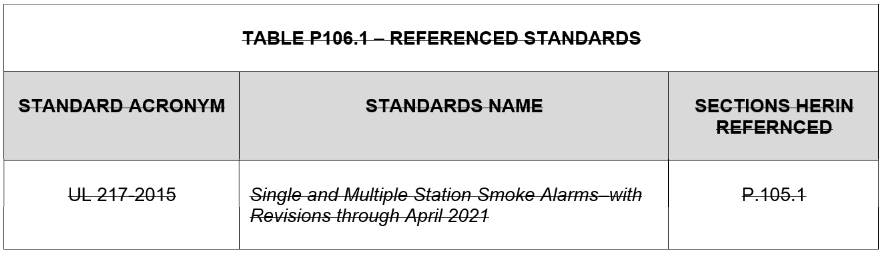 Notation:Authority: Health and Safety Code Sections 17040, 17920.9, 17921, 17921.5, 17921.6, 17921.10, 17922, 17922.6, 17922.12, 17922.14, 17926, 17927, 17928, 17958.12, 18552, 18554, 18620, 18630, 18640, 18670, 18690, 18691, 18865, 18871.3, 18871.4, 18873, 18873.1, 18873.2, 18873.3, 18873.4, 18873.5, 18928, 18938.3, 18944.11 and 19990; and Government Code Sections 12955.1 and 12955.1.1.References: Health and Safety Code Sections 17000 through 17062.5, 17910 through 17995.5, 18200 through 18700, 18860 through 18874, 18938.6, 18941, 18941.5, 19890, 19891, 19892 and 19960 through 19997; Civil Code Sections 1101.4, 1101.5, 1954.201, 1954.202 and 5551; and Government Code Sections 8698.4, 12955.1, 12955.1.1 and 65852.2.ITEM 66
Appendix Q, Emergency HousingHCD proposes to continue to adopt Appendix Q [formerly Appendix P] from the 2022 CBC into the 2025 CBC with the following modifications. APPENDIX P Q
EMERGENCY HOUSINGSECTION P Q101 GENERALSECTION P Q102 DEFINITIONSSECTION P Q103 EMERGENCY HOUSINGSECTION P Q104 EMERGENCY SLEEPING CABINSSECTION P Q105 EMERGENCY TRANSPORTABLE HOUSING UNITSSECTION P Q106 TENTS AND MEMBRANE STRUCTURESSECTION P Q107 ACCESSIBILITYSECTION P Q108 LOFTS IN EMERGENCY HOUSINGSECTION P Q109 LOCATION, MAINTENANCE AND IDENTIFICATIONSECTION P Q110 EMERGENCY HOUSING FACILITIESNotation:Authority: Health and Safety Code Sections 17040, 17920.9, 17921, 17921.5, 17921.6, 17921.10, 17922, 17922.6, 17922.12, 17922.14, 17926, 17927, 17928, 17958.12, 18552, 18554, 18620, 18630, 18640, 18670, 18690, 18691, 18865, 18871.3, 18871.4, 18873, 18873.1, 18873.2, 18873.3, 18873.4, 18873.5, 18928, 18938.3, 18944.11 and 19990; and Government Code Sections 12955.1 and 12955.1.1.References: Health and Safety Code Sections 17000 through 17062.5, 17910 through 17995.5, 18200 through 18700, 18860 through 18874, 18938.6, 18941, 18941.5, 19890, 19891, 19892 and 19960 through 19997; Civil Code Sections 1101.4, 1101.5, 1954.201, 1954.202 and 5551; and Government Code Sections 8698.4, 12955.1, 12955.1.1 and 65852.2. 